Name __________________________________			Grade ___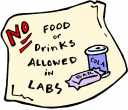 Candy ObservationsBackground Information: One of the most important skills in		 science is that of OBSERVATION. Most of the time we think 		               of observation as	something we do with our eyes; when we 			 see something, we observe it. However, all five of our senses can 		 be used to make observations: sight, hearing, taste, touch, and smell.A good scientist is observant and notices things in the world. She or henotices what’s going on in the world and becomes curious about what’shappening. Observing can include reading and studying what others havedone in the past because scientific knowledge is collective.We can make two kinds of observations: those that are FACTS, and thosethat are OPINIONS. Facts are those things that are true for everybody. Ascientist looks seriously and attempts to avoid all sources of bias in makingobservations. Opinions are beliefs based on personal preference.As you make observations, you may begin to ask questions about thoseobservations.Materials:			1 piece of candy 										 Ruler 											 Triple Beam Balance										 Hand lensProcedure:1. You will be given piece of candy. Keep the candy wrapped until instructed to do otherwise.									 2. Use your sense of TOUCH to observe the candy.				 3. Write at least three sentences describing what you observed. _______________________________________________________________________________________________________________________________________________________________4. Use your sense of SIGHT to observe the candy. Write at least three sentences describing what you observed._______________________________________________________________________________________________________________________________________________________________5. Use your sense of SMELL to observe the candy. Write at least three sentences describing what you observed._______________________________________________________________________________________________________________________________________________________________8. Use the tools at your table to make at least 3 other observations.9. Write at least three sentences describing what you observed._______________________________________________________________________________________________________________________________________________________________10. Unwrap the candy and put it in your mouth. Use your sense ofHEARING as you do so.  Write at least three sentences describing what you observed.13. Use your sense of TASTE to make observations. Write at least three sentences describing what you observed._______________________________________________________________________________________________________________________________________________________________14. Fill in the chart below to show which of your observations wereFACTS and which were OPINIONS:Questions1. Explain why using tools to make observations is useful to scientists.________________________________________________________________________________________________________________________________________________________________________________________________________________________________2. Which of the senses was best for making observations about thecandy? Explain your answer.________________________________________________________________________________________________________________________________________________________________________________________________________________________________________________________________________________________3. Is the sense listed above always the best one to use? Why or whynot? Given an example to support what you say.__________________________________________________________________________________________________________________________________________________________________________________________________________________________________________________________________________________________________4. Based on your observations, write at least three different questionsabout your candy:________________________________________________________________________________________________________________________________________________________________________________________________________________________________________________________________________________________________________________________________________________________________________________________________________________________________________________________________________________________________________SenseFact ObservationsOpinion ObservationTouchHearingSightSmell Taste